The Bucket (Master songsheet)Kings of Leon 2004 (as performed by Wellington International Ukulele Orchestra)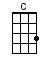 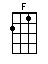 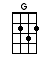 INTRO:  / 1 2 3 4 /< RIFF 1 over following chords >[C] / [C] / [G] / [G] /[F] / [F] / [F] / [F] WOOOOO!< RIFF 1 AND RIFF 2 over following chords >[C] / [C] / [G] / [G] /[F] / [F] / [F] / [F] /[C] / [C] / [G] / [G] /[F] / [F] / [F] / [F] /[C] I’ll be the one to show you the wayAnd [G] you’ll be the one to always complain[F] Three in the morning come-a bang bang bang[F] All out of fags and I just can’t wait< HARMONIES BEGIN >[C] Cancel the thing that I said I’d doI [G] don’t feel comfortable talkin’ to youUn-[F]less you got the zipper fixed on my shoeThen [F] I’ll be in the lobby drinking for twoCHORUS:[F] Eight_een[G] Bald_ing < RIFF 3 over following chords >[C] Star [C]/[C]/[C]/[F] Gold_en[G] Fall_ing< RIFF 3 over following chords >[C] Hard [C]/[C]/[C]/< RIFF 4 tremolo over next two verses >[C] Look at the shakies, what’s with the blush?[G] Fresh off the plane in my fuzzy rush[F] Everyone’s gathered to idolize meI [F] hate the way you talk your Japanese screamIt’s [C] been too long since I left the shed[G] You kick the bucket and I’ll swing my legs[F] Always remember the pact that we made[F] Too young to die but old isn’t greatCHORUS:[F] Eight_een[G] Bald_ing < RIFF 3 over following chords >[C] Star [C]/[C]/[C]/[F] Gold_en [G] Fall_ing< RIFF 3 over following chords >[C] Hard [C]/[C]/[C]/< RIFF 2 over following chords >[C]/[C]/[G]/[G]/[F]/[F]/[F]/[F]/[C]/[C]/[G]/[G]/[F]/[F]/[F]/[F]/< RIFF 3 over following verse >[C] I’m-a gonna show the way[G] I’m-a gonna show the way[F] I’m-a gonna show the way, I’m-a gonna show the wayCHORUS:[F] Eight_een[G] Bald_ing< RIFF 3 over following chords >[C] Star [C]/[C]/[C]/[F] Gold_en[G] Fall_ing[C] HardThanks to Ukulele Hunt for most of the RIFFs!www.bytownukulele.ca